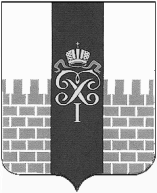 МУНИЦИПАЛЬНЫЙ   СОВЕТ МУНИЦИПАЛЬНОГО ОБРАЗОВАНИЯ  ГОРОД ПЕТЕРГОФ_____________________________________________________________________________Р Е Ш Е Н И Е«  29 »  ноября         2012 года                                                                                                                                 № 100    «Об  основных направлениях бюджетной и налоговой политикимуниципального образования город Петергоф на 2013 финансовый  год»В соответствии со статьями 172 и  184.2 Бюджетного кодекса РФ, на основании решения Муниципального Совета муниципального образования город Петергоф от 08.10.2009 № 79 «Об утверждении новой редакции Положения «О бюджетном процессе в муниципальном образовании город Петергоф»    Муниципальный Совет муниципального образования город ПетергофР Е Ш И Л:Утвердить основные направления бюджетной и налоговой политики  муниципального образования город Петергоф на 2013 финансовый год, изложенные в приложении № 1 к настоящему решению.Главе местной администрации муниципального образования город Петергоф руководствоваться принятыми в данном Решении направлениями бюджетной и налоговой политики при исполнении бюджета муниципального образования город Петергоф на 2013 год.Решение вступает в силу со дня обнародования.Глава муниципального образования город Петергоф –председатель Муниципального Совета муниципального образования город Петергоф                                             М.И.БарышниковПриложение №1 к решению Муниципального Совета                                                                                                  МО г. Петергоф от  29.11.2012г.  № 100  Основные направления бюджетной и налоговой политики  муниципального образования город Петергоф на 2013 годОбщие положенияРазработка основных направлений бюджетной и налоговой политики муниципального образования город Петергоф на 2013 год (далее – МО г.Петергоф) осуществлена на основе Бюджетного кодекса РФ, Бюджетного послания Президента Российской Федерации Федеральному Собранию Российской Федерации от 28.06.12 "О бюджетной политике в 2013 - 2015 годах" и  «Основных направлениях налоговой политики Российской Федерации на 2013 год и на плановый период 2013 и 2015 годов», в соответствии с Законом Санкт-Петербурга   «О бюджете Санкт-Петербурга на 2013 год и на плановый период 2014 и 2015 годов», Постановлением Правительства Санкт-Петербурга от 20.07.2007 № 884 «О концепции социально-экономического развития  Санкт-Петербурга до 2025 года», Положением «О бюджетном процессе в  муниципальном образовании  город Петергоф».Цели и задачи бюджетной и налоговой политики МО г. Петергоф  на 2013 годБюджетная и налоговая политика МО г. Петергоф в 2013 году направлена на создание условий для устойчивого социально-экономического развития МО г.Петергоф и в этих целях на решение следующих задач:- максимально эффективного использования имеющихся финансовых ресурсов муниципального образования город Петергоф для безусловного исполнения расходных обязательств муниципального образования;-    повышения доступности и качества муниципальных услуг;-  эффективного использования конкурсных процедур при размещении муниципального заказа.    Основной задачей в области  муниципальных закупок является четкое выполнение федерального законодательства, гарантирующее обеспечение широких возможностей выбора поставщиков, поддержание конкурентной среды.Основные направления налоговой политики МО г. Петергоф в 2013 годуОсновные направления налоговой политики МО г. Петергоф подготовлены в рамках составления проекта  местного бюджета МО г. Петергоф на  2013 год и отражают преемственность ранее поставленных задач и целей бюджетной и налоговой политики в сложившихся экономических условиях. Важнейшим фактором проводимой налоговой политики является поддержание сбалансированности местного бюджета МО г. Петергоф. Доходная база местного бюджета на 2013 год по налоговым и неналоговым доходам формируется на основании имеющегося доходного потенциала, с учётом показателей прогноза социально-экономического развития  МО г.Петергоф на 2013 год, нормативов отчислений от федеральных налогов, в том числе от налогов, предусмотренных специальными налоговыми режимами, региональных и местных налогов в размерах, установленных Бюджетным и Налоговым кодексами Российской Федерации, законами Санкт-Петербурга, изменениями в налоговом законодательстве.Прогноз доходов местного  бюджета  МО г. Петергоф на 2013 год рассчитывается на основе следующих экономических показателей:- данных по предварительному прогнозу показателей инфляции на 2013 год, рекомендованных Министерством экономического развития России;- фактического поступления доходов в местный бюджет МО г.Петергоф за период 2011-2012 годы;- информации по ожидаемой оценке поступлений доходов в местный бюджет МО г.Петергоф в 2013 году с учетом информации от администраторов доходов бюджета.Основные направления бюджетной политики МО г.Петергоф в 2013 году.Основными направлениями бюджетной политики муниципального образования город Петергоф на 2013 год считать:Выполнение расходных обязательств местного бюджета по выполнению отдельных государственных полномочий, определенных Законом Санкт-Петербурга «Об организации местного самоуправления в Санкт-Петербурге». Выполнение отдельных государственных полномочий:-  по организации и осуществлению деятельности по опеке и попечительству, выплате пособий на детей, находящихся под опекой, выплате вознаграждений приемным родителям за счет средств субвенции;-организации и осуществлению уборки и санитарной очистки территорий, за исключением земельных участков, обеспечение уборки и санитарной очистки которых осуществляется гражданами и юридическими лицами либо отнесено к полномочиям исполнительных органов государственной власти Санкт-Петербурга;- составлению протоколов об административных правонарушениях.      4.3. Финансовое обеспечение деятельности муниципальных казенных учреждений  на основе бюджетной сметы, работа которых должна быть нацелена на повышение доступности и качества муниципальных услуг;    4.4.  Максимальное использование процедур конкурсного размещения муниципального заказа в целях эффективности и экономности использования бюджетных средств. При этом следует обеспечить оптимизацию сроков и  организационных процедур размещения заказов. Необходимо обратить внимание на совершенствование механизма муниципальных закупок, который на деле должен способствовать развитию конкуренции и одновременно противодействовать злоупотреблениям при их осуществлении.     4.5. Обеспечение взвешенного подхода к увеличению и принятию новых расходных обязательств бюджета муниципального образования. Принятие новых расходных обязательств должно осуществляться только при наличии соответствующих финансовых возможностей на весь период их действия при условии тщательного анализа их ожидаемой эффективности.Приоритеты бюджетных расходов.        При формировании расходов бюджета МО г.Петергоф на 2013 год особое внимание уделить следующим ключевым вопросам:             В сфере государственного управления.- обеспечить неукоснительного выполнения требований Бюджетного кодекса РФ, касающихся ограничения расходов на содержание органов местного самоуправления; - осуществить планирование бюджетных ассигнований на 2013 год на обеспечение деятельности органов местного самоуправления с учетом проведенных мероприятий по оптимизации численности муниципальных служащих; - все изменения структуры и штатов в 2013 году проводить в пределах норматива на формирование расходов на оплату труда депутатов, выборных должностных лиц местного самоуправления внутригородских муниципальных образований Санкт-Петербурга, осуществляющих свои полномочия на постоянной основе, муниципальных служащих и содержание органов местного самоуправления внутригородских муниципальных образований Санкт-Петербурга на 2013 год;- в сфере общегосударственных вопросов предусмотреть возможность выделения субсидий  из бюджета МО г.Петергоф на поддержку деятельности граждан, общественных объединений, участвующих в охране общественного порядка  на территории муниципального образования.          В сфере национальной безопасности и правоохранительной деятельности. - продолжать работу по решению вопросов защиты населения и территории муниципального образования от чрезвычайных ситуаций природного и техногенного характера, участию в деятельности по профилактике правонарушений в Санкт-Петербурге;- в составе бюджета МО г.Петергоф на 2013 год предусмотреть ассигнования на резервный фонд местной администрации.        В сфере национальной экономики.- предусмотреть возможность выделения субсидии из бюджета МО г.Петергоф на реализацию вопроса местного значения «Участие в организации и финансировании: проведения оплачиваемых общественных работ; временного трудоустройства несовершеннолетних в возрасте от 14 до 18 лет в свободное от учебы время, безработных граждан, испытывающих трудности в поиске работы, безработных граждан в возрасте от 18 до 20 лет из числа выпускников образовательных учреждений начального и среднего профессионального образования, ищущих работу впервые; ярмарок вакансий и учебных рабочих мест», при этом наибольшее внимание уделить трудоустройству несовершеннолетних; - обеспечивать информирование населения о работе органов местного самоуправления.          В сфере жилищно-коммунального хозяйства. Продолжить работы: - по  благоустройству придомовых территорий и дворовых территорий муниципального образования город Петергоф;- по благоустройству территории муниципального образований город Петергоф, связанному с обеспечением санитарного благополучия населения;- по озеленению территории муниципального образования;- по созданию зон отдыха, в том числе обустройству, содержанию и уборке территорий детских площадок;- обустройству, содержанию и уборке спортивных площадок;- по проведению в установленном порядке минимально необходимых мероприятий по обеспечению доступности городской среды для маломобильных групп населения на территориях дворов;- текущему ремонту и содержанию дорог, расположенных в пределах границ муниципального образования город Петергоф, включенных в адресную программу и в соответствии с перечнем, утвержденным Правительством Санкт-Петербурга;- реализации муниципальных целевых программ;- выполнению государственных полномочий по организации и осуществлению уборки и санитарной очистки территорий, за исключением земельных участков, обеспечение уборки и санитарной очистки которых осуществляется гражданами и юридическими лицами либо отнесено к полномочиям исполнительных органов государственной власти Санкт-Петербурга.          В сфере образования.- обеспечить финансирование мероприятий по молодежной политике, направленных на совершенствование духовно-нравственного развития и воспитания детей и молодежи, содействие их творческому и интеллектуальному развитию, развитие созидательной активности молодежи, формирование патриотического сознания как важнейшей ценности гражданина.           В сфере культуры.- направлять расходы бюджета в области культуры на обеспечение прав граждан на доступ к культурным ценностям, на поддержку творческих коллективов, общественных и культурных инициатив граждан, на сохранение исторического и культурного наследия, проведение мероприятий, посвященных значимым историческим датам;- обеспечить содержание и развитие муниципального казенного учреждения МО г.Петергоф «ТО «Школа Канторум»В области социальной политики.         Обеспечить безусловное выполнение всех обязательств, установленных законодательством, в полном объеме на выполнение отдельных государственных полномочий по:       - организации и осуществлению деятельности по опеке и попечительству;       - выплате пособий на детей, находящихся под опекой;       - выплате вознаграждений приемным родителям         	 В области физической культуры и спорта.Обеспечить реализацию комплекса мер -по пропаганде физической культуры и спорта,  развитию физкультурно-массовой и спортивной работы;- содержанию и развитию муниципального казенного учреждения Мо г. Петергоф «Спортивно-оздоровительный центр»           В сфере средств массовой информации.           Обеспечить финансовые обязательства по официальному опубликованию нормативно-правовых актов ОМСУ МО г.Петергоф, дальнейшее развитие муниципального казенного учреждения МО г.Петергоф «Редакция газеты «Муниципальная перспектива».Совершенствование механизмов управления и контроля за исполнением бюджета МО г. Петергоф.Управление и контроль за исполнением бюджета МО г. Петергоф должны способствовать повышению эффективности расходования средств бюджета и обеспечивать ритмичность и сбалансированность финансовых потоков. Расходование бюджетных средств казенными учреждениями должно быть нацелено на достижение конкретных результатов для исключения финансирования только за сам факт существования учреждения вне зависимости от результатов его работы.В целях обеспечения ритмичности исполнения бюджета МО г. Петергоф на 2013 год, все необходимые меры для организации его исполнения должны приниматься своевременно и реализовываться максимально оперативно. Все решения должны опираться на отлаженные бюджетные процедуры и высокий уровень бюджетной дисциплины. В частности, все получатели бюджетных средств при исполнении бюджета должны обеспечивать качество и строгое соблюдение установленных сроков подготовки проектов муниципальных правовых актов, на основании которых обеспечивается расходование бюджетных средств.Особое внимание должно быть уделено контролю за обоснованностью расчетов по оплате коммунальных услуг за счет средств бюджета.Реализация Основных направлений бюджетной и налоговой политики МО г. Петергоф  позволит обеспечить устойчивость и сбалансированность бюджета и исполнить все намеченные обязательства на 2013 год перед жителями муниципального образования.